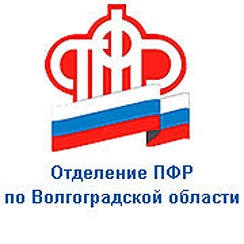                                                  ПРЕСС-СЛУЖБА             ГОСУДАРСТВЕННОГО УЧРЕЖДЕНИЯ – ОТДЕЛЕНИЯ      ПЕНСИОННОГО ФОНДА РФ ПО ВОЛГОГРАДСКОЙ ОБЛАСТИОфициальный сайт Отделения ПФР по Волгоградской области – pfr.gov.ruВ Волгоградской области стартовала кампания по повышению пенсионной грамотности молодежи	В этом году мероприятия стартовали 5 октября, положив начало большой просветительской кампании по повышению пенсионной и социальной грамотности молодежи, которая проводится по всей стране.	Как устроена пенсионная система? Какие государственные услуги предоставляет Пенсионный фонд? Как рассчитывается пенсия? Что можно сделать, чтобы пенсия в будущем была более высокой? Ответы на эти вопросы уже знают студенты ведущих вузов региона, ведь для них представители ОПФР по Волгоградской области провели уроки пенсионной грамотности. 	Дни открытых дверей, экскурсии, лекции для школьников и студентов в эти дни будут организованы во всех 42 территориальных органах ПФР региона. 	В Волгограде помимо мероприятий, проводимых сотрудниками клиентских служб ПФР в каждом районе, коллектив отделения Пенсионного фонда по Волгоградской области встретился с преподавателями и студентами Волгоградского государственного университета и Волгоградского государственного социально-педагогического университета. Ребят ждала насыщенная образовательная часть программы с использованием презентации и раздачей литературы, примерами из практики работы и ответами на вопросы, а затем – практическая часть с квестами и играми, в ходе  которой студенты смогли проверить свои знания по пенсионной тематике. По итогам мероприятий ребята получили в подарок учебные пособия «Все о будущей пенсии: для учёбы и жизни» и полезные сувениры от ПФР.	По сложившейся в Волгоградской области традиции мероприятия, посвященные пенсионной тематике, продолжатся до конца года.